Anexo 2DEPENDENCIAS Y COMITÉ DE CONTRALORÍA SOCIAL QUE SE REÚNEN  DATOS DE LA REUNIÓNDescripción del apoyo: PROGRAMA DE LA REUNIÓN.RESULTADOS DE LA REUNIÓNNecesidades expresadas por los integrantes del Comité Opiniones e inquietudes de los integrantes del Comité.Denuncias, quejas y peticiones que presentan los integrantes del Comité. ACUERDOS Y COMPROMISOS ASISTENTES EN LA REUNIÓN Nota: Esta Minuta debe estar firmada por el Responsable de Contraloría Social designado por la Instancia Ejecutora, por el representante del Comité, y un beneficiario del programa.Este documento, debe ser registrado en PDF, y capturado por el Responsable Institucional en el Sistema informático de Contraloría Social (SICS). Nombre de la Institución Educativa:Nombre de la Institución Educativa:Nombre de la Institución Educativa:DATOS DEL COMITÉ DE CONTRALORÍA SOCIALDATOS DEL COMITÉ DE CONTRALORÍA SOCIALDATOS DEL COMITÉ DE CONTRALORÍA SOCIALDATOS DEL COMITÉ DE CONTRALORÍA SOCIALDATOS DEL COMITÉ DE CONTRALORÍA SOCIALDATOS DEL COMITÉ DE CONTRALORÍA SOCIALNombre:Número de Registro:Años:Años:Años:EJERCICIO FISCAL VIGILADOEJERCICIO FISCAL VIGILADOEstado:Fecha: Municipio:Localidad:Institución que ejecuta el programa:Nombre del Programa:Tipo de apoyo:Objetivo de la reunión:¿Cuántas recibió en forma escrita?¿Cuántas recibió en forma escrita?Escribir a qué se refierenDenunciasQuejasPeticionesACTIVIDADES FECHA RESPONSABLE Institución/Comité  Nombre CargoCorreo electrónicoFirma Representante Federal (Responsable de CS)Comité de Contraloría SocialBeneficiariosOtros asistentesComentarios AdicionalesComentarios AdicionalesComentarios AdicionalesComentarios AdicionalesComentarios Adicionales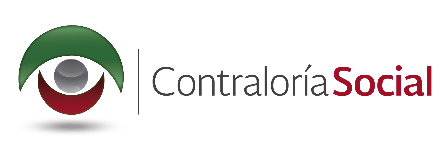 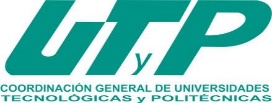 